BMW
Corporate CommunicationsInformacja prasowa
Listopad 2014
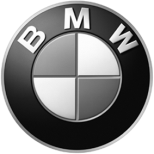 BMW serii 2 Active Tourer z napędem xDrive.Od premiery pierwszego BMW z napędem na cztery koła, modelu 325i w roku 1985, BMW konsekwentnie rozwija swe kompetencje w tym zakresie, nie tylko stosując ten napęd w nowych modelach, ale i wdrażając coraz nowsze technologie. Kamieniem milowym był zdecydowanie inteligentny system napędu 4x4 xDrive, który pojawił się po raz pierwszy w roku 2004 w modelach X3 i X5, a dziś jest dostępny w niemal wszystkich modelach i seriach. Jednak inżynierowie skupiają się podczas konstruowania nowych wersji napędu nie tylko na poprawie trakcji i stabilności – wyższej funkcjonalności i większej dynamice w zakrętach towarzyszy minimalizacja strat związanych z koncepcją konstrukcyjną oraz ciągłe obniżanie masy, by zużycie paliwa i emisja spalin były jak najniższe także w autach z napędzanymi wszystkimi kołami. Ponadto inteligentny napęd na cztery koła zawsze jest konstruowany dla konkretnego modelu i serii, by efekt końcowy był optymalny.Najnowszym przykładem takiego dostosowania jest napęd xDrive zastosowany w modelu BMW serii 2 Active Tourer. Fundamentalną różnicą jest tu fakt, że w przeciwieństwie do wszystkich dotychczasowych systemów, ten wariant xDrive jest przeznaczony dla auta z bazowym napędem na koła przednie i z silnikami ustawianymi poprzecznie.Active Tourer dowiódł już, że technologia przedniego napędu w wydaniu BMW w pełni realizuje wymagania marki dotyczące dynamiki jazdy. Na najwyższe oceny zapracowały też ultranowoczesne silniki 3- i 4-cylindrowe w technologii BMW TwinPower Turbo, zapewniające wspaniałe osiągi przy imponującej wydajności. Teraz dwie topowe wersje silnikowe – BMW 225i xDrive Active Tourer oraz BMW 220d xDrive Active Tourer – dostępne są z inteligentnym napędem na cztery koła, co ma na celu poprawę trakcji, stabilności pojazdu i dynamiki w zakrętach – a więc podniesienie poziomu bezpieczeństwa i radości z jazdy. Oba te modele seryjnie wyposażane są w 8-stopniową automatyczną skrzynię biegów Steptronic.Konsekwentne wysiłki mające na celu maksymalne zmniejszenie rozmiarów i masy systemu pozwoliły uzyskać ultralekką (tylko o 61 kg cięższą od konwencjonalnego zespołu napędowego) konstrukcję idealnie dostosowaną do przestrzennych możliwości modelu BMW 2 Active Tourer. Siła napędowa jest odprowadzana w tym układzie od przedniej do tylnej osi za pośrednictwem przekładni kątowej wbudowanej w przedni mechanizm różnicowy oraz wydrążony wał. Wał doprowadza napęd do centralnego elementu – elektrohydraulicznego sprzęgła wielopłytkowego, zamontowanego we wnętrzu tylnej osi. Umożliwia ono nieskończenie zmienny rozdział napędu między osie dzięki elektronicznie sterowanej pompie hydraulicznej, także zamontowanej na osi tylnej. O sposobie rozdzielania napędu i jego zakresie decyduje nieprzerwana analiza warunków przez system DSC, który wydaje odpowiednie polecenia sterownikowi pompy. W codziennym użytkowaniu napęd na cztery koła jest zwykle niepotrzebny, a wówczas specjalny inteligentny zawór odłącza pompę, a system jest bezciśnieniowy – jeśli jednak pojawi się konieczność dołączenia napędu osi tylnej, odbywa się to w ułamku sekundy dzięki wstępnemu naprężeniu sprężyny inteligentnego zaworu. Dołączenie napędu odbywa się w absolutnie niezauważalny dla kierowcy i pasażerów sposób. Podobnie jest z jego odłączeniem, kiedy np. wspólny napęd wszystkich kół może przyczyniać się do pogorszenia parametrów jezdnych, np. podczas awaryjnego hamowania.W przypadku pytań prosimy o kontakt z:Katarzyna Gospodarek, Corporate Communications ManagerTel.: +48 728 873 932, e-mail: katarzyna.gospodarek@bmw.plBMW GroupBMW Group, reprezentująca marki BMW, MINI i Rolls-Royce, jest jednym z wiodących na świecie producentów samochodów i motocykli w segmencie premium, a także dostawcą wysokiej jakości usług finansowych i mobilnościowych. Ten międzynarodowy koncern obejmuje 29 zakładów produkcyjnych i montażowych w 14 krajach oraz międzynarodową sieć dystrybutorów z przedstawicielstwami w ponad 140 krajach.W roku 2013 firma BMW Group sprzedała około 1963 mln samochodów oraz 115 215 motocykli na całym świecie. Dochód przed opodatkowaniem za rok finansowy 2013 wyniósł 7,91 mld euro, a obroty wyniosły 76,06 mld euro. Na dzień 31 grudnia 2013 r. globalne zatrudnienie w przedsiębiorstwie wynosiło 110 351 pracowników.Sukces BMW Group od samego początku wynika z myślenia długofalowego oraz podejmowania odpowiedzialnych działań. Dlatego też przedsiębiorstwo stworzyło politykę równowagi ekologicznej i społecznej w całym łańcuchu dostaw, pełnej odpowiedzialności za produkt i jasnych zobowiązań do oszczędzania zasobów, która to stanowi integralną część jego strategii rozwoju.www.bmwgroup.com Facebook: http://www.facebook.com/BMW.PolskaTwitter: http://twitter.com/BMWGroupYouTube: http://www.youtube.com/BMWGroupviewGoogle+: http://googleplus.bmwgroup.com